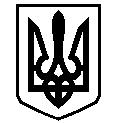 У К Р А Ї Н АВАСИЛІВСЬКА МІСЬКА РАДАЗАПОРІЗЬКОЇ ОБЛАСТІР О З П О Р Я Д Ж Е Н Н Яміського голови08 квітня  2021                                                                                           № 61Про нагородження  Почесною грамотою Василівської міської ради  Відповідно до Положення про Почесну грамоту Василівської міської ради затвердженого розпорядженням від 01.04.2016 р. № 52 «Про відзнаки Василівської міської ради Запорізької області»:за багаторічну сумлінну працю, високий професіоналізм, вагомий внесок у справу виховання підростаючого покоління та з нагоди життєвого ювілею нагородити Почесною грамотою Василівської міської ради:Підстава: лист комунального закладу «Василівська гімназія «Сузір’я»-загальноосвітня школа І-ІІІ ступенів» Василівської міської ради Запорізької області від 06.04.2021 № 01-23/41.Міський голова                                                                          Сергій КАЛІМАН                                                       ЯЦЕНКОЕмму Миколаївнувчителя фізичної культури комунального закладу «Василівська гімназія «Сузір’я»-загальноосвітня школа І-ІІІ ступенів» Василівської міської ради Запорізької області.